МИНИСТЕРСТВО СЕЛЬСКОГО ХОЗЯЙСТВА И ПРОДОВОЛЬСТВИЯ 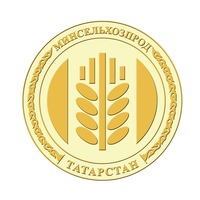 РЕСПУБЛИКИ ТАТАРСТАНВ Татарстане эффективному управлению сельхозкооперативом обучат всех желающихМинистерством сельского хозяйства и продовольствия Татарстана уделяется большое внимание развитию сельскохозяйственной кооперации в республике. Для фермеров вступление в кооператив имеет ряд преимуществ. В первую очередь — это повышение рентабельности производства за счет объединения усилий по производству, хранению и переработке продукции. Во-вторых, доступ к кредитным ресурсам, и, в-третьих, возможность выхода на крупные региональные и федеральные торговые сети. Но для успешной работы кооператива необходимо эффективное управление. Именно этому обучают всех желающих в рамках модульного экспресс-курса «Кооперативный управленец».С 4 по 6 февраля начинается обучение 2 потока модульного экспресс-курса «Кооперативный управленец». Первый модуль занятий проводится дистанционно по видео-урокам после регистрации на сайте http://cooperator.eduterra.pro/. Обучение второго модуля проводится на базе Казанского государственного аграрного университета. В рамках программы слушатели узнают о бухгалтерском учете и экономике кооперативов, бизнес-планировании, основах управленческого учета в кооперации и др. Обучение 1 и 2 модуля бесплатно. Стоимость курса на последующие модули рассчитывается исходя из коллективных заявок от регионов. Для желающих предоставляются общежития.По итогам каждого модуля проводится тестирование, а по итогам курса выдается Свидетельство и Сертификат государственной аккредитации для выполнения обязанностей исполнительного директора в сельскохозяйственных кооперативах. Также, по желанию, после прохождения второго модуля можно пройти стажировку в действующих кооперативах Татарстана.Все интересующие вопросы можно уточнить по телефонам: (843) 292-07-59, 89179206353.Татарская версия: http://agro.tatarstan.ru/tat/index.htm/news/1664963.htmПресс-служба Минсельхозпрода РТ